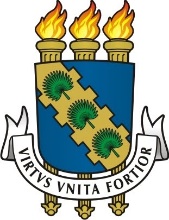 ANEXO II PROGRAMA DE PÓS-GRADUAÇÃO EM MEDICINA TRANSLACIONALPONTUAÇÃO PARA CURRICULUM VITAE NÚMERO DE INSCRIÇÃO DO CANDIDATO(A) OBTIDA NO ATO DA INSCRIÇÃO NO ENDEREÇO ELETRÔNICO http://www.si3.ufc.br/sigaa/public:      ATENÇÃO: O candidato declara formalmente que as informações prestadas neste formulário são verdadeiras, de acordo com as informações de seu currículo Lattes e que o mesmo se encontra atualizado. Os comprovantes devem ser providenciados para análiseDATA:____/____/_________________________________________ASSINATURA DO (A) CANDIDATO (A)FAVOR PREENCHER O FORMULÁRIO DETALHANDO:IDENTIFICAÇÃO DOS QUANTITATIVOS:1. Número de publicações como primeiro ou último autor em revistas indexadas pela CAPES.Descrever em detalhes: Autores, Título, Revista, Volume, Página e Ano.2. Número de publicações em coautoria em revistas indexadas pela CAPES.Descrever em detalhes: Autores, Título, Revista, Volume, Página, Ano.3. Capítulos de livros publicadosTítulo do capítulo:ISBN:Livro:Organizador(es):4. Patentes Nacionais obtidasPatente nacional - Título da patente:Registro no INPI:5. Patentes Internacionais obtidasPatente internacional - Título da patente:Registro no USPTO, EPO ou outro semelhante:PARÂMETROS QUE SERÃO AVALIADOSPONTUAÇÃOPONTUAÇÃOQUANT.TOTAL DE PONTOSEspecialização lato sensu0,5 por cada máximo 1,0Residência na área de Saúde (Oficial)1,0 cada ano máximo 3,0Monitoria (s)0,5 cada semestre máximo 2,0Bolsa do PET1,0 cada ano máximo 2,0Bolsa de Iniciação Científica1,0 cada ano sem limiteOrientação de Iniciação Científica (CNPq/UFC)0,5 cada estudante máximo 2,5Orientação PET (UFC)0,5 cada estudante máximo 2,5Orientação de Trabalho de Conclusão de Curso (TCC) - Graduação0,2 cada estudante máximo 0,8Orientação de Monografia0,3 cada estudante máximo 3,0Orientação de Monitoria0,2 cada estudante máximo 2,0Atividade de Magistério Superior1,00 cada semestre máximo 8,0Palestrante (instrutor) de Curso0,2/hora máximo 1,0Resumo (Congresso Local/Nacional)0,1 cada máximo 2,0Resumo (Congresso Internacional)0,3 cada máximo 3,0Publicações como primeiro ou último autor em revistas indexadas pela CAPES4,0 cada sem limiteCapítulo de Livros Internacional com ISBN4,0 cada sem limiteCapítulo de Livros Nacional com ISBN2,0 cada máximo 6,0Prêmio Conferido em Congresso de Abrangência Nacional0,5 cada sem limitePrêmio Conferido em Congresso Internacional1,0 cada sem limiteAprovação Em Concurso Público na Área de Saúde1,0 cada máximo 3,0Patentes Nacionais (INPI) obtidas 2,0 cada sem limitePatentes Internacionais (PCT) obtidas 4,0 cada sem limitePalestras Em Congresso Nacional0,4 cada máximo 4,0Palestras Em Congresso Internacional0,2 cada máximo 2,0Trabalhos técnicos0,2 cada máximo 2,0Relatório Ensaios Clínicos0,2 cada máximo 4,0Total de Pontos